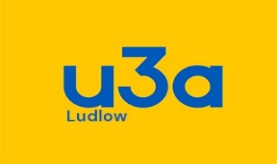 A charity registered in England and Wales, No: 1072055Introduction to Ludlow u3aWhat is u3a?The u3a is a network of more than 1000 charities that provide the opportunity for those no longer in full time work to come together and learn for fun. Across the UK, u3a members draw upon their knowledge and experience to teach and learn from each other for pleasure; learning is its own reward. The u3a neither requires, nor awards, any qualifications.It is all voluntary; it’s local, social, friendly, low-cost and open to all.What does being a member of Ludlow u3a offer?Meeting new people from a membership of over 500Access to over 60 different study groupsMonthly meetings for all membersRegular news updatesFive issues of The Third Age Trust magazine Who runs Ludlow u3a?Ludlow u3a is an autonomous charity within the UK-wide network and is run by volunteer members of the u3a. All members in Ludlow are eligible to stand for election to the committee at the AGM and are encouraged to  bring their skills to help with the running of the u3a.The committee of Ludlow u3a meets regularly to ensure its smooth running.  The committee organises the programme of monthly meetings, provides support for study group coordinators, and helps with the formation of new study groups. Committee Members of Ludlow u3a are trustees of a charity and therefore  responsible for the proper financial management of the u3a.The committee communicates with members through the website, monthly email updates and a printed newsletter three times a year delivered by email, or by post to those not on email. The committee is always happy to receive new ideas or suggestions.  What are Study groups? Groups of Ludlow u3a members meet regularly to discuss, and to learn about topics of mutual interest.  Each group has a coordinator, who is a point of contact and deals with the practical running of the group. All members of the group share responsibility for the learning that takes place and active participation is expected. The number of groups listed overleaf, and on our website demonstrate the variety of interests of our members.Study groups are open, free of charge, to all members of Ludlow u3a, although there may be some costs for room hire and resources.  Prospective members of Ludlow u3a are able to attend ONE taster session at each of THREE different groups before joining. To attend further meetings, you must first join Ludlow u3a (details below) and pay the annual subscription. Once you are a member there is no limit to the number of study groups you can join.How do I arrange  taster sessions with study groups?Look through the list of study groups on the  next page, or on the website: www.u3ainludlow.weebly.com  and choose any which interest you.  Contact the Chair of Ludlow u3a (details in box below) who will put you in touch with the coordinators of these study groups. Chair Ludlow u3a: Janice HainesTel: 01584 878794     Email: info@u3ainludlow.org.ukMonthly meetings These take place in the Ludlow Assembly Rooms on the last Monday morning of most months, usually between 10:30am and 12:00 noon. The meetings take different forms.  Most have a guest speaker, and these talks cover a wide range of topics. You are very welcome to  come to ONE meeting before joining Ludlow u3aHow do I join Ludlow u3a? Complete and return the application form enclosed with this information leaflet. Alternatively, join online  by simply clicking on the link in the Membership page of our website www.u3ainludlow.weebly.com Forms are  also available at the monthly meetings, where you will receive a warm welcome.  If you would like further information, please contact the membership secretary Membership Secretary/Treasurer : Grace Wilkins. Tel : 07990 526203      Email: treasurer@u3ainludlow.org.ukList of groupsArt and architectureArchitectureArt appreciationArt History AppreciationCreativeCalligraphyCreative Artwork for Pleasure Embroidery, HandicraftsPhotographyDiscussionCafé SocietyCinemaFun with mathsGames and pastimesBridgeChess Cryptic Crosswords Mah JongScrabbleTable TennisHistoryFamily HistoryLandscape HistoryIntellectual pursuitsEtymologyPhilosophy and EthicsInternationalArmchair TravellerMiddle East MattersLanguages, classicalLatinLatin for BeginnersLatin IntermediateGreek, Classical and HellenisticLanguages, ModernChinese MandarinFrench BeginnersFrench Conversation French DiscussionFrench ImproversFrench LiteratureGerman Conversation Greek -Modern BeginnersGreek – Modern IntermediateGet by in SpanishSpanish ConversationSpanish Intermediate WelshLiteratureClassics in TranslationExploring the Novel Historical NovelsPoetry AppreciationReading for PleasureShakespeare's TheatreMusic and performanceCreative PianoMusic for PleasurePopular Music Band Scottish DancingOutdoors / visitsGarden VisitsGeologyWalking with a PurposeScienceFarms, Food & EnvironmentScience DiscussionLunch ClubNew study groups start up throughout the year (and some cease). For an up-to-date list, please refer to the study groups list on the website: www.u3ainludlow.weebly.com which gives full details of current groups, descriptions and days on which they meet. 